                       TJ Sokol Telecí                            Vás zve na výšlap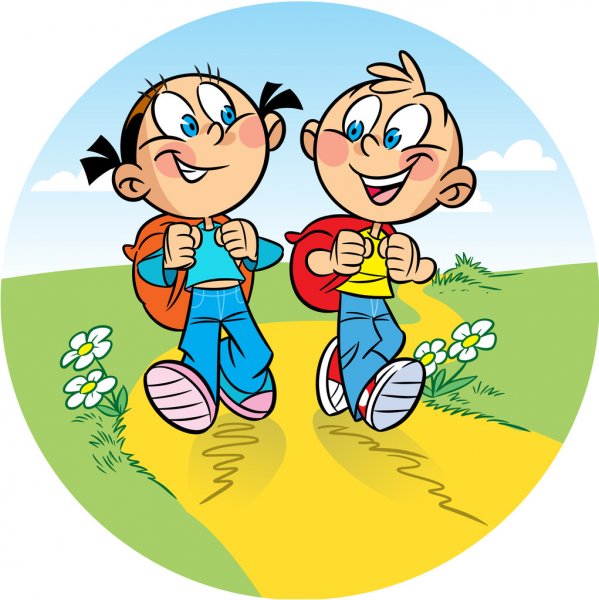                     KDY  :   v neděli   3. října    SRAZ :  ve 13. hod. u zemědělského družstva           Půjdeme přes Žákovinu na Polsko.        V cíli občerstvení na lyžařském vleku.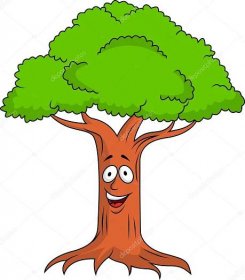                                 V případě deštivého počasí se akce nekoná.